Deutsch-französischer Schüleraustausch 2016/2017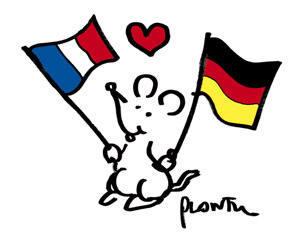 Mittwoch,16. 11.16.....Uhr : Ankunft der französischen Austauschschüler am Neustädter Bahnhof Ankunft der französischen Gruppe am Bahnhof NeustadtDonnerstag, 17.11.167:45h Treffen aller Schüler in der Mensa, Begrüßung (Schulleitung) gemeinsames Frühstück8:30 h: Rundgang durch die Schule (Frz. Schüler)3+4. Std. : Frz. Schüler und Lehrkräfte arbeiten im Gruppenraum 5./6. Std.: Frz. Schüler gehen mit ihren Austauschpartnern in den Unterricht.Essen in der Mensa/ zu Hause9/10 Std. frz. Schüler und Lehrer arbeiten im GruppenraumMensakarten besorgenFreitag, 18.11.1608:20 Treffen aller Schüler am Bahnhof Neustadt08:30 Hinfahrt nach Hannover09:45 -12:00 Uhr: Eisstadion am Pferdeturm12:58 Uhr:  Rückfahrt nach Neustadt13:25 Uhr: Ankunft am ZOB NeustadtSchlittschuhe mitnehmen falls vorhanden/ ev. HandschuheVerpflegung und Getränk/ oder Geld für MittagessenSamstag19.11.16In den GastfamilienSonntag,
20.11.16In den GastfamilienMontag,21.11.168:30 :Treffpunkt Bahnhof Neustadt 8:41 :Abfahrt nach Bremerhaven 11:20 – 14: 00 Besuch des Klimahauses14:30-16:00: Essen + Freizeit16:28: Abfahrt von Bremerhaven18:16: Ankunft am Bahnhof NeustadtReiseproviant und Getränk/ oder Geld für MittagessenBlock+StiftDienstag,22.11.16 1-6 Std: Frz. Schüler begleiten ihre deutschen Austauschschüler in den Unterricht Mensakarten besorgenMittwoch23.11.1608:17 Uhr : Bahnhof Neustadt08:45- 10:00 Stadtbesichtigung10:00- 12:30 Sprengelmuseum/ Exposition Nikki de Saint -Phalle 13:40 Uhr: Ankunft in Neustadt18:30-21:00 Uhr:Deutsch-Französischer Abend Reiseproviant und Getränk für die Austauschschüler.Zubereitete Speise mitbringenDonnerstag24.11.2016.....Uhr    Abreise vom Neustädter BahnhofReiseproviant und Getränk für die Austauschschüler u. ev. Taschentücher